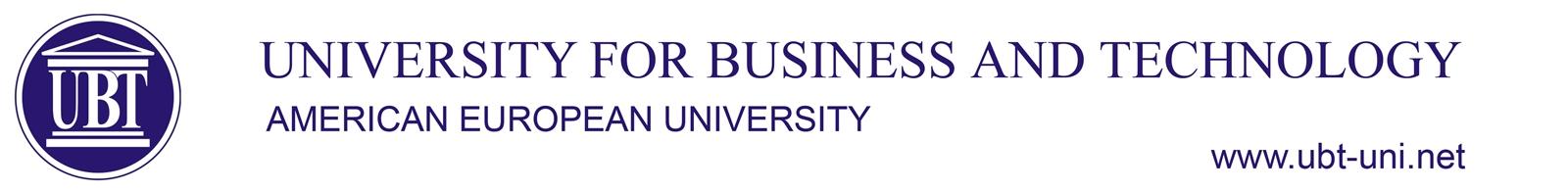 LLB JURIDIK SyllabusSubjectRoma LawRoma LawRoma LawRoma LawSubjectType      SemesterECTSCodeSubject                Mandatory26LAW-B-010Lecturer Prof.Asoc.Dr. Behar SelimiProf.Asoc.Dr. Behar SelimiProf.Asoc.Dr. Behar SelimiProf.Asoc.Dr. Behar SelimiGoals and Objectives This course provides basic knowledge of Roman law from the time of the Roman Monarchy, then the Roman Republic and Empire, to the compilation of the Justinian Code, at the beginning of the Byzantine Empire (450 BC to 565 AD)In addition to its main branches (civil law, people's law and natural law), Roman substantive law and procedural law will be taught more concretely, to prepare students with key knowledge for its understanding and comparison with other legal systems. Along with the study of Roman law, the development of the Roman state will be analysed in general terms, in all forms of its development. The main goals of the Course are:(1) To give students a historical background to the technical aspects of one of the world's greatest legal systems, which had a profound influence on Anglo-Saxon and Continental law, which, as amended, continue to be applied today.(2) To provide comparative knowledge between classical Roman law and contemporary civil law, to arrive at an understanding of how particular legal cultures approached similar problems.(3) To achieve basic terminological and theoretical knowledge about the concepts and norms of civil law that have their roots in Roman law.This course provides basic knowledge of Roman law from the time of the Roman Monarchy, then the Roman Republic and Empire, to the compilation of the Justinian Code, at the beginning of the Byzantine Empire (450 BC to 565 AD)In addition to its main branches (civil law, people's law and natural law), Roman substantive law and procedural law will be taught more concretely, to prepare students with key knowledge for its understanding and comparison with other legal systems. Along with the study of Roman law, the development of the Roman state will be analysed in general terms, in all forms of its development. The main goals of the Course are:(1) To give students a historical background to the technical aspects of one of the world's greatest legal systems, which had a profound influence on Anglo-Saxon and Continental law, which, as amended, continue to be applied today.(2) To provide comparative knowledge between classical Roman law and contemporary civil law, to arrive at an understanding of how particular legal cultures approached similar problems.(3) To achieve basic terminological and theoretical knowledge about the concepts and norms of civil law that have their roots in Roman law.This course provides basic knowledge of Roman law from the time of the Roman Monarchy, then the Roman Republic and Empire, to the compilation of the Justinian Code, at the beginning of the Byzantine Empire (450 BC to 565 AD)In addition to its main branches (civil law, people's law and natural law), Roman substantive law and procedural law will be taught more concretely, to prepare students with key knowledge for its understanding and comparison with other legal systems. Along with the study of Roman law, the development of the Roman state will be analysed in general terms, in all forms of its development. The main goals of the Course are:(1) To give students a historical background to the technical aspects of one of the world's greatest legal systems, which had a profound influence on Anglo-Saxon and Continental law, which, as amended, continue to be applied today.(2) To provide comparative knowledge between classical Roman law and contemporary civil law, to arrive at an understanding of how particular legal cultures approached similar problems.(3) To achieve basic terminological and theoretical knowledge about the concepts and norms of civil law that have their roots in Roman law.This course provides basic knowledge of Roman law from the time of the Roman Monarchy, then the Roman Republic and Empire, to the compilation of the Justinian Code, at the beginning of the Byzantine Empire (450 BC to 565 AD)In addition to its main branches (civil law, people's law and natural law), Roman substantive law and procedural law will be taught more concretely, to prepare students with key knowledge for its understanding and comparison with other legal systems. Along with the study of Roman law, the development of the Roman state will be analysed in general terms, in all forms of its development. The main goals of the Course are:(1) To give students a historical background to the technical aspects of one of the world's greatest legal systems, which had a profound influence on Anglo-Saxon and Continental law, which, as amended, continue to be applied today.(2) To provide comparative knowledge between classical Roman law and contemporary civil law, to arrive at an understanding of how particular legal cultures approached similar problems.(3) To achieve basic terminological and theoretical knowledge about the concepts and norms of civil law that have their roots in Roman law.Learning  Outcomes At the end of the course students will be able to:Understand the role and importance of Roman law for legal sciences, in general,Explain and review the basic sources of Roman law and their history of developmentDemonstrate an understanding and be able to interpret the institutes, branches, and fields of Roman lawExecute a research project on comparing the institutes and branches of Roman law and the institutes and branches of current law, especially the civil one and its branches.Analyse which institutes of Roman Law are still part of civil law;At the end of the course students will be able to:Understand the role and importance of Roman law for legal sciences, in general,Explain and review the basic sources of Roman law and their history of developmentDemonstrate an understanding and be able to interpret the institutes, branches, and fields of Roman lawExecute a research project on comparing the institutes and branches of Roman law and the institutes and branches of current law, especially the civil one and its branches.Analyse which institutes of Roman Law are still part of civil law;At the end of the course students will be able to:Understand the role and importance of Roman law for legal sciences, in general,Explain and review the basic sources of Roman law and their history of developmentDemonstrate an understanding and be able to interpret the institutes, branches, and fields of Roman lawExecute a research project on comparing the institutes and branches of Roman law and the institutes and branches of current law, especially the civil one and its branches.Analyse which institutes of Roman Law are still part of civil law;At the end of the course students will be able to:Understand the role and importance of Roman law for legal sciences, in general,Explain and review the basic sources of Roman law and their history of developmentDemonstrate an understanding and be able to interpret the institutes, branches, and fields of Roman lawExecute a research project on comparing the institutes and branches of Roman law and the institutes and branches of current law, especially the civil one and its branches.Analyse which institutes of Roman Law are still part of civil law;StructureWeekly schedule Weekly schedule Weekly schedule WeekStructureIntroduction to the history of the state and Roman lawIntroduction to the history of the state and Roman lawIntroduction to the history of the state and Roman law1StructureSource of Roman law in Monarchy, Republic, and EmpireSource of Roman law in Monarchy, Republic, and EmpireSource of Roman law in Monarchy, Republic, and Empire2StructureStatus law: Status, citizenship, and slaveryStatus law: Status, citizenship, and slaveryStatus law: Status, citizenship, and slavery3StructureReview essayFamily law: marriageReview essayFamily law: marriageReview essayFamily law: marriage5StructureProperty Law 2Property Law 2Property Law 27StructureContract Law 1Contract Law 1Contract Law 18StructureContract Law 2Contract Law 2Contract Law 29StructureFamily LawFamily LawFamily Law10StructureInheritance Law 1Comparative conceptual research examInheritance Law 1Comparative conceptual research examInheritance Law 1Comparative conceptual research exam1112StructureProcedural Law-General remarks Procedural Law-General remarks Procedural Law-General remarks 13StructureProcedural Law-Specific  Legal analysis final exam                                                                                                            Procedural Law-Specific  Legal analysis final exam                                                                                                            Procedural Law-Specific  Legal analysis final exam                                                                                                            1415Teaching Methods        Activities        Activities        ActivitiesWorkload (%)Teaching Methods1. The lectures1. The lectures1. The lectures50 %Teaching Methods2. Review3. Documentaries4. Case studies2. Review3. Documentaries4. Case studies2. Review3. Documentaries4. Case studies   20   %            10    %    20   %Evaluation NumberWeekWorkload (%)Evaluation Evaluation Participation                                 11-13 10 %Evaluation Review1720 %Evaluation Comparative research Legal analysis exam                                                            11   12  15    20%50%Evaluation Evaluation Teaching ToolsToolsToolsToolsNumbersTeaching ToolsClassroom Classroom Classroom 1Teaching ToolsTeaching ToolsMoodleMoodleMoodle1Teaching ToolsTeaching ToolsProjectorProjectorProjector1Teaching ToolsDocumentariesDocumentariesDocumentaries1Teaching ToolsWorkload Types of activities Types of activities Weekly Total workloadWorkload Lectures                                                                     Lectures                                                                     226Workload ExercisesExercises226Workload ReviewReview214Workload Comparative conceptual researchComparative conceptual research228Workload Independent studyIndependent study230Workload Legal analysis final examination preparationLegal analysis final examination preparation226Teaching Materials Mandatory: ∙ Asllan Bilalli & Bedri Bahtiri, E drejta Romake, Prishtinë 2015Recomanded:Ivo Puhan, E drejta romake, Prishtinë, 1988.Arta Mandro, E drejta romake, Tiranë, 1998The Cambridge Companion to Roman Law, Ed. by David Johnston, Cambridge University Press,2015.Andrew Borkowski & Paul du Plessis,,E drejta romake,e përkthyr nga Spartak Nxhela, 	UETPress& MAPO,Tiranë,2004Mandatory: ∙ Asllan Bilalli & Bedri Bahtiri, E drejta Romake, Prishtinë 2015Recomanded:Ivo Puhan, E drejta romake, Prishtinë, 1988.Arta Mandro, E drejta romake, Tiranë, 1998The Cambridge Companion to Roman Law, Ed. by David Johnston, Cambridge University Press,2015.Andrew Borkowski & Paul du Plessis,,E drejta romake,e përkthyr nga Spartak Nxhela, 	UETPress& MAPO,Tiranë,2004Mandatory: ∙ Asllan Bilalli & Bedri Bahtiri, E drejta Romake, Prishtinë 2015Recomanded:Ivo Puhan, E drejta romake, Prishtinë, 1988.Arta Mandro, E drejta romake, Tiranë, 1998The Cambridge Companion to Roman Law, Ed. by David Johnston, Cambridge University Press,2015.Andrew Borkowski & Paul du Plessis,,E drejta romake,e përkthyr nga Spartak Nxhela, 	UETPress& MAPO,Tiranë,2004Mandatory: ∙ Asllan Bilalli & Bedri Bahtiri, E drejta Romake, Prishtinë 2015Recomanded:Ivo Puhan, E drejta romake, Prishtinë, 1988.Arta Mandro, E drejta romake, Tiranë, 1998The Cambridge Companion to Roman Law, Ed. by David Johnston, Cambridge University Press,2015.Andrew Borkowski & Paul du Plessis,,E drejta romake,e përkthyr nga Spartak Nxhela, 	UETPress& MAPO,Tiranë,2004Contact behar.selimi@ubt-uni.net  ose bselimi@hotmail.com, Nr.tel. +383 49 519 919 behar.selimi@ubt-uni.net  ose bselimi@hotmail.com, Nr.tel. +383 49 519 919 behar.selimi@ubt-uni.net  ose bselimi@hotmail.com, Nr.tel. +383 49 519 919 behar.selimi@ubt-uni.net  ose bselimi@hotmail.com, Nr.tel. +383 49 519 919 